МИНИСТЕРСТВО ЗДРАВООХРАНЕНИЯПРИДНЕСТРОВСКОЙ МОЛДАВСКОЙ РЕСПУБЛИКИ05 марта 2021 г.                                                                                                                 № 14г. ТираспольПРОТОКОЛзаседания тендерной комиссииМинистерства здравоохраненияПриднестровской Молдавской Республикина приобретение изделий медицинского назначения и рентгеноконтрастных веществ для проведения рентгенологических и флюорографических исследований в лечебно-профилактических учреждениях в 2021 году.(1 день I этапа)ПОВЕСТКА ДНЯ:Приобретение изделий медицинского назначения и рентгеноконтрастных веществ для проведения рентгенологических и флюорографических исследований в лечебно-профилактических учреждениях в 2021 году:Тендерная комиссия Министерства здравоохранения Приднестровской Молдавской Республики осуществляет свою деятельность в соответствии со следующим нормативным правовым актом:Постановлением Правительства Приднестровской Молдавской Республики от 
22 октября 2020 года № 367 «Об утверждении Положения, регулирующего порядок проведения ведомственного тендера Министерством здравоохранения Приднестровской Молдавской Республики по закупке медико-фармацевтической продукции, медицинской техники, выдачи заключения о соответствии уровня цен, заключения договоров по итогам тендера по закупке медико-фармацевтической продукции, медицинской техники и их регистрации», в действующей редакции.05 марта 2021 года – первый день первого этапа заседания тендерной комиссии.СЛУШАЛИ:На официальном сайте Министерства здравоохранения Приднестровской Молдавской Республики (www.minzdrav.gospmr.org) 24 февраля 2021 года размещена детальная информация о проведении Министерством здравоохранения Приднестровской Молдавской Республики тендера на приобретение изделий медицинского назначения и рентгеноконтрастных веществ для проведения рентгенологических и флюорографических исследований в лечебно-профилактических учреждениях в 2021 году.Заявки на участие в тендере принимались до 17 часов 00 минут 04 марта 2021 года включительно.До указанного срока в секретариат тендерной комиссии поступило 9 (девять) заявок на участие в тендере от следующих хозяйствующих субъектов:1 ООО «Валеандр», ПМР:MD-3300 ПМР г. Тирасполь ул. Каховская, д.17 р/с 2212210000001158 КУБ 21 в ОАО «Эксимбанк» г. Тираспольф/к 0200040381, к/с 20210000091Исполнительный директор – Шепитко Александр Романовичe-mail: valeandr@inbox.ruКонтактные телефоны: т/ф 0 (533) 2-04-49.2. ООО «Ремедиум», ПМР:MD-3300 ПМР г. Тирасполь ул. Краснодонская 50/2,р/с 2212160000012306 Куб 16 в ЗАО «Агропромбанк»,ф/к 0200036424 к/с 20210000087,e-mail: info@remedium-grup.comДиректор – Ткаченко И.В.Контактные телефоны: (533) 4-63-93, т/ф 4-33-08.3. ООО «Мед Груп», ПМР:MD-3200, г. Бендеры, ул. Тимирязева,д.24а  р/с 221238000000680 в БФ № 6706 ЗАО «Приднестровский Сбербанк»КУБ 38, кор/с 20210000094, ф/к 0300047288Директор – Бабарнак Василий ГригорьевичКонтактные телефоны: 0 (777) 07030.4. ООО «Диапрофмед», ПМР:MD-6600 ПМР, юр. адрес: г. Каменка, ул. Кирова, 300,р/с 2212420000000364 КУБ 42 Рыбницком ф-ле ЗАО «Приднестровский Сбербанк»,ф/к 0900002000, к/с 20210000094,Директор – Пилецкая Мария Ивановнаe-mail: diaprof2007@mail.ruКонтактные телефоны: (216) 2-22-05, (216) 2 22-07.5. ООО «Медфарм», ПМР:MD-3300 ПМР г. Тирасполь ул. Шевченко 97, р/с 2212160000015345 КУБ 16 в ЗАО «Агропромбанк» г. Тираспольф/к 0200046742, к/с 20210000087Директор – Ярыч Игорь Теодоровичe-mail: medpharm.pmr@mail.ruКонтактный телефон: т/ф 0 (533) 5-20-30.6. UniChemPharm Limited », ПМР:25th Martiou str., 27, 1st floor,Off. 106, Egkomi, 2408, Nicosia, Cyprus Tel +357 22 222 132Email:  info@inichempharm.comАдрес представительства в г. Дубоссары:Г. Дубоссары, ул. Фрунзе, д 46БТел +373 69 165 445Email: pmr@inichempharm.com7. ООО «Тезаурус», ПМР:MD-3200 ПМР г. Бендеры, ул. Дружбы, 36/90р/с 221238000000093 в БФ ЗАО «Приднестровский Сбербанк» КУБ 38кор/с 20210000094, ф/к 0300018633Директор – Драгиев Анатолий Степановичe-mail: tezaurus2005@yandex.ruКонтактные телефоны: (552) 6-80-50, (777) 7-65-91.8. ООО «Медаксесс», ПМР:MD-3200. г. Бендеры, ул. Дружбы, 8/4р/с 221238000000167 в БФ ЗАО «Приднестровский Сбербанк» КУБ 38кор/с 20210000094ф/к 0300040610Директор – Райлян Вадим Анатольевичe-mail: medaksess@gmail.comконтактные телефоны: (552) 3-30-30; (777) 7-62-59.9. ГУП «ЛекФарм», ПМР:MD-4500, ПМР, г. Дубоссары, ул. Ломоносова, 33ар/с 2211410000000030, КУБ. 41 в филиалеЗАО «Приднестровский Сбербанк» г. Дубоссарыф/к 0700044845, к/с 20210000094И.о. директора – Морозова Ася Алексеевнаe-mail: lekfarm2012@mail.ruКонтактный телефон: 0 (215) 2-62-14, тел/факс (215) 2-62-13.Согласно части 4 пункта 7 Приложения к Постановлению Правительства Приднестровской Молдавской Республики от 22 октября 2020 года № 367 «Об утверждении Положения, регулирующего порядок проведения ведомственного тендера Министерством здравоохранения Приднестровской Молдавской Республики по закупке медико-фармацевтической продукции, медицинской техники, выдачи заключения о соответствии уровня цен, заключения договоров по итогам тендера по закупке медико-фармацевтической продукции, медицинской техники и их регистрации» в действующей редакции, 
05.03.2021 г. – в день, обозначенный в объявлении о проведении тендера, секретариат тендерной комиссии осуществил вскрытие конвертов с заявками на участие в тендере. В процессе вскрытия конвертов секретариатом осуществлена проверка соответствия представленных документов перечню документов, заявленных в объявлении о проведении тендера, по результатам которой было установлено, что заявки на участие в тендере всех хозяйствующих субъектов соответствуют требованиям к перечню необходимых документов, заявленных в объявлении о проведении тендера.В соответствии с частью 6 пункта 7 Приложения к Постановлению Правительства Приднестровской Молдавской Республики от 22 октября 2020 года № 367 «Об утверждении Положения, регулирующего порядок проведения ведомственного тендера Министерством здравоохранения Приднестровской Молдавской Республики по закупке медико-фармацевтической продукции, медицинской техники, выдачи заключения о соответствии уровня цен, заключения договоров по итогам тендера по закупке медико-фармацевтической продукции, медицинской техники и их регистрации» в действующей редакции, секретариатом осуществлено занесение информации, содержащейся в заявке, в общую сводную таблицу.Заседание тендерной комиссии объявляется открытым.ВЫСТУПИЛИ:Романовская Р.В.: Сегодня, 05 марта 2021 года, проводится первый день I этапf заседания тендерной комиссии на приобретение изделий медицинского назначения и рентгеноконтрастных веществ для проведения рентгенологических и флюорографических исследований в лечебно-профилактических учреждениях в 2021 году. На официальном сайте Министерства здравоохранения Приднестровской Молдавской Республики 24 февраля 2021 года была размещена информация о проведении тендера (www.minzdrav.gospmr.org).На тендер поступило 9 (девять) заявок на участие в тендере от следующих хозяйствующих субъектов: ООО «Мед Груп», ООО «Валеандр», ООО «Диапрофмед», 
ООО «Медаксесс», ООО «Тезаурус», ООО «Ремедиум», UniChimPharm, ООО «Медфарм», ГУП «Лекфарм».Согласно части 4 пункта 7 Приложения к Постановлению Правительства Приднестровской Молдавской Республики от 22 октября 2020 года № 367 «Об утверждении Положения, регулирующего порядок проведения ведомственного тендера Министерством здравоохранения Приднестровской Молдавской Республики по закупке медико-фармацевтической продукции, медицинской техники, выдачи заключения о соответствии уровня цен, заключения договоров по итогам тендера по закупке медико-фармацевтической продукции, медицинской техники и их регистрации» в действующей редакции, в процессе вскрытия конвертов секретариатом осуществлена проверка соответствия представленных документов перечню документов, заявленных в объявлении о проведении тендера, по результатам которой было установлено, что заявки на участие в тендере всех хозяйствующих субъектов кроме UniChimPharm соответствуют требованиям к перечню необходимых документов, заявленных в объявлении о проведении тендера.Романовская Р.В.: Согласно заключению начальника Управления нормативно-правового и документационного обеспечения – Гырбу В.А. на основании подпункта 18) подпункта а) пункта 1 статьи 18 Закона Приднестровской Молдавской Республики от 10 июля 2002 года № 151-З-III «О лицензировании отдельных видов деятельности» (САЗ 02-28) фармацевтическую деятельность в сфере обращения лекарственных средств и изделий медицинского назначения: их оптовая, розничная реализация и изготовление (за исключением линз контактных и для коррекции зрения и лекарственных средств для ветеринарного применения) подлежит лицензированию. Также, согласно подпункту в) статьи 2 Закона Приднестровской Молдавской Республики от 25 января 2005 года № 526-З-III «О фармацевтической деятельности в Приднестровской Молдавской Республике» (САЗ 05-5) обращение медико-фармацевтической продукции - разработка, исследование, производство, изготовление, хранение, упаковка, перевозка, государственная регистрация, стандартизация и контроль качества, продажа, маркировка, реклама, применение медико-фармацевтической продукции, уничтожение медико-фармацевтической продукции и иные действия в сфере обращения медико-фармацевтической продукции.Кроме этого, в соответствии с пунктами 1, 4 статьи 25 Закона Приднестровской Молдавской Республики от 25 января 2005 года № 526-З-III «О фармацевтической деятельности в Приднестровской Молдавской Республике» (САЗ 05-5) ввоз медико-фармацевтической продукции на территорию Приднестровской Молдавской Республики допускается только при наличии лицензии на осуществление фармацевтической деятельности следующими юридическими лицами:а) организации-производители медико-фармацевтической продукции (для целей собственного производства);б) организации, осуществляющие оптовую торговлю медико-фармацевтической продукцией;в) научно-исследовательские учреждения, институты, лаборатории (для разработки, проведения исследования и контроля качества, эффективности, безопасности медико-фармацевтической продукции);г) иностранные организации-производители медико-фармацевтической продукции и организации, осуществляющие оптовую торговлю медико-фармацевтической продукцией, при условии, что они имеют собственные представительства на территории Приднестровской Молдавской Республики. Исполнение договора поставки медико-фармацевтической продукции, производимой за пределами Приднестровской Молдавской Республики, заключенного с государственным учреждением здравоохранения, предусматривает необходимость ввоза поставщиком медико-фармацевтической продукции на территорию Приднестровской Молдавской Республики, то есть перемещение товара через Государственную границу Приднестровской Молдавской Республики с декларированием товара и участием поставщика в процедуре таможенного оформления, а также реализацию и доставку медико-фармацевтической продукции  заказчику. Для совершения указанных действий поставщик должен иметь лицензию на осуществления фармацевтической деятельности, действующую на территории Приднестровской Молдавской Республики. Учитывая то, что согласно Приложению № 1 к лицензии на осуществление оптовой торговли лекарственными препаратами, выданной UniChemPharm, ее действие распространяется на территорию Кипра и также разрешен экспорт в страны Евросоюза, указанная лицензия не действует на территории Приднестровской Молдавской Республики. В связи с этим, выношу на голосование вопрос об исключении из рассмотрения UniChemPharm на тендер изделий медицинского назначения и рентгеноконтрастных веществ для проведения рентгенологических и флюорографических исследований в лечебно-профилактических учреждениях в 2021 году, ввиду невозможности выполнять на территории Приднестровской Молдавской Республики все необходимые действия, обязательства по которым возлагаются на поставщика Голосовали:«ЗА» – 6 (шесть) – единогласно,«ПРОТИВ» – 0 (ноль),«ВОЗДЕРЖАЛИСЬ» – 0 (ноль)На основании вышеизложенного выношу на голосование вопрос о допуске к участию в первом этапе на приобретение изделий медицинского назначения и рентгеноконтрастных веществ для проведения рентгенологических и флюорографических исследований в лечебно-профилактических учреждениях в 2021 году хозяйствующих субъектов: ООО «Мед Груп», ООО «Валеандр», ООО «Диапрофмед», 
ООО «Медаксесс», ООО «Тезаурус», ООО «Ремедиум», ООО «Медфарм», ГУП «Лекфарм»Голосовали:«ЗА» – 6 (шесть) – единогласно,«ПРОТИВ» – 0 (ноль),«ВОЗДЕРЖАЛИСЬ» – 0 (ноль)Романовская Р.В.: По итогам рассмотрения заявок, включенных в общую сводную таблицу, на предмет соответствия требованиям, предъявляемым к предмету тендера по каждому участнику в отношении каждой позиции, у тендерной комиссии отсутствует возможность принятия решения о допуске или недопуске ко второму этапу тендера хозяйствующих субъектов ввиду необходимости получения протокола заседания Комиссии Министерства здравоохранения Приднестровской Молдавской Республики по формированию потребности в товарах (работах, услугах) для нужд подведомственных учреждений, по рассмотрению и определению соответствия/несоответствия заявок на участие в тендере на приобретение изделий медицинского назначения и рентгеноконтрастных веществ для проведения рентгенологических и флюорографических исследований в лечебно-профилактических учреждениях в 2021 году заявленным требованиям.Согласно части 8 пункта 7 Приложения к Постановлению Правительства Приднестровской Молдавской Республики от 22 октября 2020 года № 367 «Об утверждении Положения, регулирующего порядок проведения ведомственного тендера Министерством здравоохранения Приднестровской Молдавской Республики по закупке медико-фармацевтической продукции, медицинской техники, выдачи заключения о соответствии уровня цен, заключения договоров по итогам тендера по закупке медико-фармацевтической продукции, медицинской техники и их регистрации» в действующей редакции, комиссия вправе принять решение о переносе заседания комиссии в случае, если для принятия решения о соответствии или несоответствии рассматриваемых заявок требованиям к предмету тендера необходимо наличие заключения соответствующих экспертов, а также на основании подпункта д) подпункта 4 пункта 1 Приложения к Приказу Министерства здравоохранения Приднестровской Молдавской Республики «Об утверждении Положения о Комиссии Министерства здравоохранения Приднестровской Молдавской Республики по формированию потребности в товарах (работах, услугах) для нужд подведомственных учреждений» в действующей редакции, необходимо наличие  протокола заседания Комиссии Министерства здравоохранения Приднестровской Молдавской Республики по формированию потребности в товарах (работах, услугах) для нужд подведомственных учреждений, по рассмотрению и определению соответствия/несоответствия заявок на участие в тендере на приобретение изделий медицинского назначения и рентгеноконтрастных веществ для проведения рентгенологических и флюорографических исследований в лечебно-профилактических учреждениях в 2021 году заявленным требованиям.Голосовали:«ЗА» – 6 (шесть) – единогласно,«ПРОТИВ» – 0 (ноль),«ВОЗДЕРЖАЛИСЬ» – 0 (ноль)Так же руководствуясь частью 2 пункта 7 Приложения к Постановлению Правительства Приднестровской Молдавской Республики от 22 октября 2020 года № 367 «Об утверждении Положения, регулирующего порядок проведения ведомственного тендера Министерством здравоохранения Приднестровской Молдавской Республики по закупке медико-фармацевтической продукции, медицинской техники, выдачи заключения о соответствии уровня цен, заключения договоров по итогам тендера по закупке медико-фармацевтической продукции, медицинской техники и их регистрации» в действующей редакции, тендерная комиссия вправе принять решение о проведении первого и второго этапов тендера в 1 (один) день.На основании вышеизложенного выношу на голосование вопрос о проведении 2 дня первого этапа и второй этап тендера на приобретение изделий медицинского назначения и рентгеноконтрастных веществ для проведения рентгенологических и флюорографических исследований в лечебно-профилактических учреждениях в 2021 году на 15 марта 2021 года в 14:00 часов, также коммерческие предложения необходимо предоставить до 17:00 часов до 12 марта 2021 года.Голосовали:«ЗА» – 6 (шесть) – единогласно,«ПРОТИВ» – 0 (ноль),«ВОЗДЕРЖАЛИСЬ» – 0 (ноль)РЕШИЛИ:I. Исключить из рассмотрения заявку на участие в тендере на приобретение изделий медицинского назначения и рентгеноконтрастных веществ для проведения рентгенологических и флюорографических исследований в лечебно-профилактических учреждениях в 2021 году UniChimPharm, ввиду невозможности выполнять на территории Приднестровской Молдавской Республики все необходимые действия, обязательства по которым возлагаются на поставщика II. Допустить к участию в первом этапе тендера на приобретение изделий медицинского назначения и рентгеноконтрастных веществ для проведения рентгенологических и флюорографических исследований в лечебно-профилактических учреждениях в 2021 году хозяйствующих субъектов: ООО «Мед Груп», ООО «Валеандр», ООО «Диапрофмед», ООО «Медаксесс», ООО «Тезаурус», ООО «Ремедиум», 
ООО «Медфарм», ГУП «Лекфарм».III. На основании подпункта д) подпункта 4 пункта 1 Приложения к Приказу Министерства здравоохранения Приднестровской Молдавской Республики «Об утверждении Положения о Комиссии Министерства здравоохранения Приднестровской Молдавской Республики по формированию потребности в товарах (работах, услугах) для нужд подведомственных учреждений» в действующей редакции, необходимо наличие  протокола заседания Комиссии Министерства здравоохранения Приднестровской Молдавской Республики по формированию потребности в товарах (работах, услугах) для нужд подведомственных учреждений, по рассмотрению и определению соответствия/несоответствия заявок на участие в тендере на приобретение изделий медицинского назначения и рентгеноконтрастных веществ для проведения рентгенологических и флюорографических исследований в лечебно-профилактических учреждениях в 2021 году заявленным требованиям.IV. Провести 2 день первого этапа и второй этап тендера на приобретение изделий медицинского назначения и рентгеноконтрастных веществ для проведения рентгенологических и флюорографических исследований в лечебно-профилактических учреждениях в 2021 году 15 марта 2021 года в 14:00 часов, также коммерческие предложения предоставить до 17:00 часов 12 марта 2021 года.Заседание тендерной комиссии объявляется закрытым.МИНИСТЕРУЛОКРОТИРИИ СЭНЭТЭЦИЙАЛ РЕПУБЛИЧИЙМОЛДОВЕНЕШТЬ НИСТРЕНЕ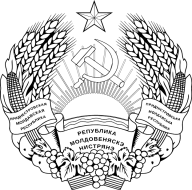 МIНICТЕРСТВООХОРОНИ ЗДОРОВ’ЯПРИДНIСТРОВСЬКОI  МОЛДАВСЬКОI РЕСПУБЛIКИСостав тендерной комиссии:Председатель комиссии:Романовская Р.В.Заместитель председателя комиссии:Кузнецов А.Г.Члены комиссии:Питюл Н.А.Цушко Е.С.Булига Т.В.Серая Г.И.Танасогло С.В.Секретариат:Киржой Ю.О.Тиханская Е.А.Присутствовали:Представитель Управления по борьбе с экономическими преступлениями и коррупцией Министерства внутренних дел Приднестровской Молдавской Республики.Представитель Министерства государственной безопасности.Представитель ООО «Медфарм» - Ковалевич Е.А.Представитель UniChimPharm - Панаинте Р.Е.Представитель ООО «Ремедиум» - Герун М.Ю.Директор ООО «Тезаурус» - Драгиев А.С.Директор ООО «Медаксесс» - Райлян В.А.Представитель ООО «Диапрофмед» - Козинский И.И.Исполнительный директор ООО «Валеандр» - Шепитко А.Р.Директор ООО «Мед Груп» - Бабарнак В.Г.Директор ГУП «Лекфарм»- Морозова А.А.Присутствовали:Представитель Управления по борьбе с экономическими преступлениями и коррупцией Министерства внутренних дел Приднестровской Молдавской Республики.Представитель Министерства государственной безопасности.Представитель ООО «Медфарм» - Ковалевич Е.А.Представитель UniChimPharm - Панаинте Р.Е.Представитель ООО «Ремедиум» - Герун М.Ю.Директор ООО «Тезаурус» - Драгиев А.С.Директор ООО «Медаксесс» - Райлян В.А.Представитель ООО «Диапрофмед» - Козинский И.И.Исполнительный директор ООО «Валеандр» - Шепитко А.Р.Директор ООО «Мед Груп» - Бабарнак В.Г.Директор ГУП «Лекфарм»- Морозова А.А.Отсутствовал:Заместитель председателя комиссии:Кузнецов А.Г.№ п/пНаименованиеЕдиница измеренияЗаказываемое количество 1Рентгенпленка 30*40 №100 (зеленочувствительная)упаковка2422Рентгенпленка 24*30 №100 (зеленочувствительная)упаковка1913Рентгенпленка 18*24 №100 (зеленочувствительная)упаковка2604Рентгенпленка 13*18 №100 (зеленочувствительная)упаковка1825Термопленка AGFA DRYSTAR DT 2В 20*25 (20,3*25,4) №100упаковка3206Термопленка AGFA DRYSTAR DT 2В 28*35 №100упаковка1957Термопленка AGFA DRYSTAR DT 2В 35*43 №100упаковка1128Термопленка маммографическая AGFA DRYSTAR DT 2 MAMMO 20*25см (20,3*25,4) №100упаковка379Термопленка маммографическая AGFA DRYSTAR DT 2 MAMMO 25*30см (25,4*30,5) №100упаковка3010Флюорографическая пленка 70 мм*30,5 мрулон4611Пленка медицинская рентгеновская UPT-210BL  210мм*12,5 (180 кадров) для термопринтера Sony UP - 990 ADрулон22412Проявитель для обработки рентгенологической пленки, концентрат 5л (на 25л готового р-ра)кан.12813Фиксаж для обработки рентгенологической пленки, концентрат 5л (на 25л готового р-ра)кан.12414Бария сульфат для ренгеноскопии,порошок д/суспензии, д/приема внутрьуп.100г175615Натрия амидотризоатр-р для ин. 76% ампула 20мл321016Йогексол р-р для ин. 350мг/мл флакон 50мл142217Система одноразовая для ирриграфиишт.352